Рассмотрев предложение совместного заседания постоянных комиссий Совета депутатов ЗАТО г. Зеленогорска о награждении Почетной грамотой Законодательного Собрания Красноярского края, на основании Положения о Почетной грамоте Законодательного Собрания Красноярского края, утвержденного постановлением Законодательного Собрания Красноярского края от 22.12.2016 № 2-336П, Совет депутатов ЗАТО г. ЗеленогорскаРЕШИЛ:Внести в Законодательное Собрание Красноярского края ходатайства о награждении Почетной грамотой Законодательного Собрания Красноярского края следующих граждан:Безматерных Тамары Васильевны, экономиста по ценам и тарифам Унитарного муниципального автотранспортного предприятия г. Зеленогорска;Фелька Леонида Вагановича, директора Муниципального унитарного предприятия электрических сетей г. Зеленогорска.Направить настоящее решение и документы для награждения на имя председателя Законодательного Собрания Красноярского края.Контроль за выполнением настоящего решения возложить на заместителя председателя Совета депутатов ЗАТО г. Зеленогорска.Глава ЗАТО г. Зеленогорска							П.Е. Корчашкин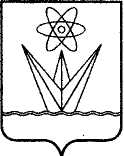  СОВЕТ ДЕПУТАТОВЗАКРЫТОГО АДМИНИСТРАТИВНО-ТЕРРИТОРИАЛЬНОГО ОБРАЗОВАНИЯ ГОРОДА ЗЕЛЕНОГОРСКАКРАСНОЯРСКОГО КРАЯРЕШЕНИЕ СОВЕТ ДЕПУТАТОВЗАКРЫТОГО АДМИНИСТРАТИВНО-ТЕРРИТОРИАЛЬНОГО ОБРАЗОВАНИЯ ГОРОДА ЗЕЛЕНОГОРСКАКРАСНОЯРСКОГО КРАЯРЕШЕНИЕ СОВЕТ ДЕПУТАТОВЗАКРЫТОГО АДМИНИСТРАТИВНО-ТЕРРИТОРИАЛЬНОГО ОБРАЗОВАНИЯ ГОРОДА ЗЕЛЕНОГОРСКАКРАСНОЯРСКОГО КРАЯРЕШЕНИЕ СОВЕТ ДЕПУТАТОВЗАКРЫТОГО АДМИНИСТРАТИВНО-ТЕРРИТОРИАЛЬНОГО ОБРАЗОВАНИЯ ГОРОДА ЗЕЛЕНОГОРСКАКРАСНОЯРСКОГО КРАЯРЕШЕНИЕ23.11.2017г. Зеленогорскг. Зеленогорск№ 45-256рО внесении в Законодательное Собрание Красноярского края ходатайств о награждении Почетной грамотой Законодательного Собрания Красноярского краяО внесении в Законодательное Собрание Красноярского края ходатайств о награждении Почетной грамотой Законодательного Собрания Красноярского края